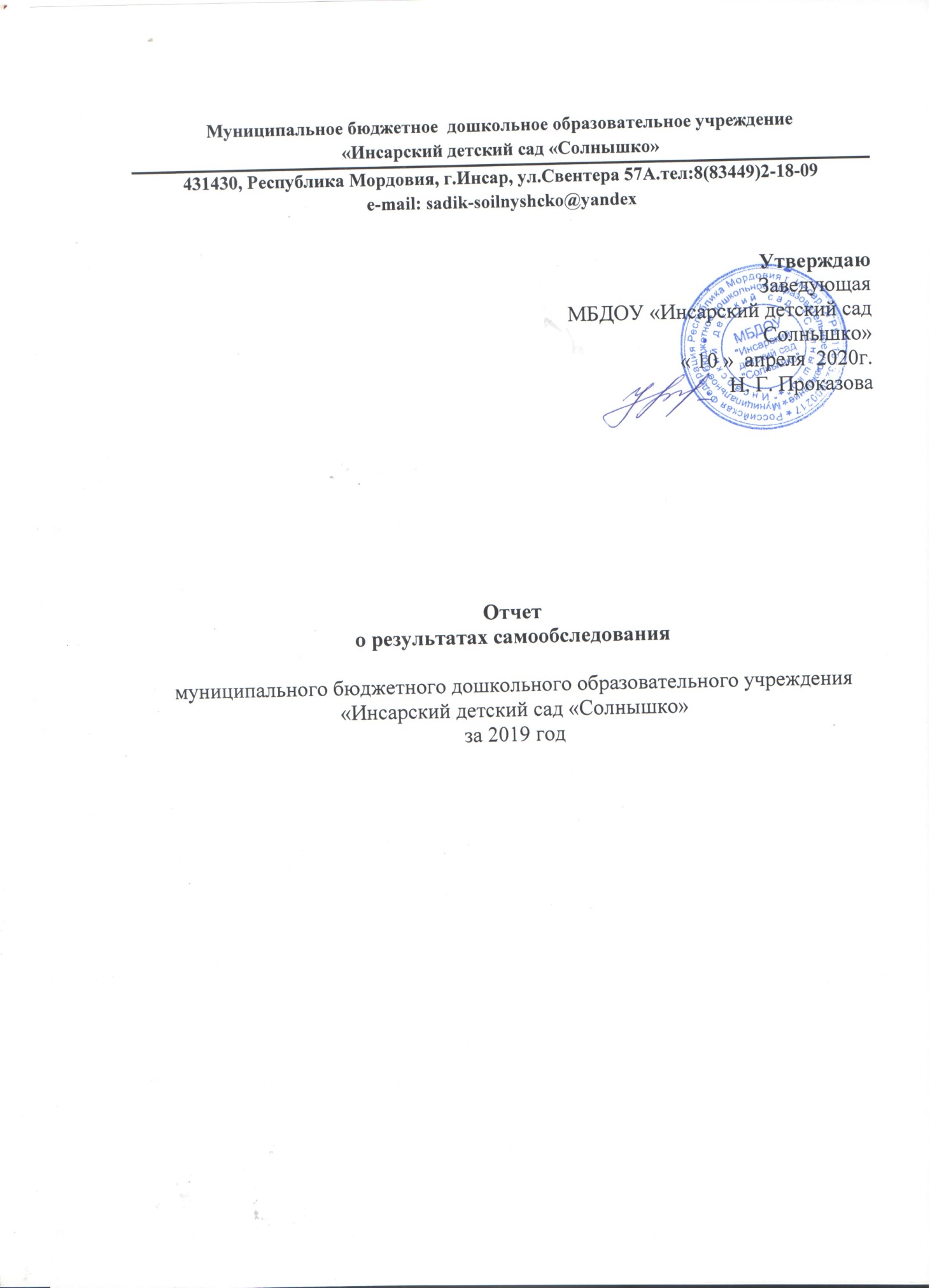 Рассмотрено на заседании  общего собрания коллектива  протокол № 3 от «10» апреля 2020 г.Результаты самообследования за 2019 год.Муниципального бюджетного дошкольного образовательного учреждения«Инсарский детский сад «Солнышко» Аналитическая частьОфициальное полное наименование: Муниципальное бюджетное дошкольное образовательное учреждение детский «Инсарский детский сад «Солнышко» Сокращенное наименование: МБДОУ  «Инсарский детский сад «Солнышко».Учредитель: Администрация  Инсарского муниципального районаЮридический адрес: 431430, Республика Мордовия, г.Инсар, ул. Свентера 57 «А».Фактический адрес местонахождения: 431430, Республика Мордовия, г.Инсар, ул. Свентера 57 «А».Телефон: 8 83449 2-18-09Адрес электронный почты: sadik-soilnyshcko@yandex.ruАдрес сайта: http://dsolnins.schoolrm.ru/МБДОУ  «Инсарский детский сад «Солнышко» осуществляет образовательную деятельность по реализации образовательной программы дошкольного образования в соответствии с нормативными актами:-Законом РФ «Об образовании»; - Приказом «Об утверждении  Порядка организации и осуществления образовательной деятельности по основным образовательным программам-образовательная программа дошкольного образования»;-Уставом дошкольного образовательного учреждения;-Лицензией от "21" сентября 2018 г. №  4002, выданной Министерством образования Республики Мордовия, срок действия лицензии: бессрочно.Дошкольное учреждение расположено в отдельно стоящем двухэтажном здании. Год реконструкции – 2010г. По проекту рассчитан на 4 группы. Имеет совмещенный музыкально-физкультурный зал, кабинет учителя-логопеда, методический кабинет.	Дошкольное образовательное учреждение – расположено в черте города.  Участки  озеленены, оснащены беседками, игровым оборудованием  благоустроена  спортивная площадка.   Вблизи дошкольного учреждения расположены: больница,  частный сектор.Режим жизнедеятельностиДетский сад работает 5 дней с 7.00  до 19.00 в соответствии с Уставом, договором с учредителем и родителями (законными представителями) воспитанников. Выходные дни суббота, воскресенье и праздничные дни.Организация режима пребывания детей в МБДОУ составляет 12 часов. Организационно-педагогические условия образовательного процесса, созданные в МБДОУ, обеспечивают условия образовательного процесса, созданные в МБДОУ, обеспечивают выбор оптимальных форм организации детской деятельности, как по содержанию (игровая, исследовательская, трудовая деятельность, экспериментирование), так и по форме( групповая, подгрупповая, индивидуальная).Проектирование образовательного процесса в МБДОУ представлено гибким режимом жизнедеятельности ( по возрастным группа), который  корректируется в зависимости от сезона.В МБДОУ созданы условия для обеспечения безопасной жизнедеятельности воспитанников. Установлена кнопка тревожной сигнализации, автоматическая система пожарной сигнализации в система оповещения при пожаре.Состав воспитанников.В дошкольном учреждении функционирует 4 группы. Количество детей, посещающих дошкольное учреждение, составляло 80 детей.Количество детей по группам:Образовательная программа ДОУ разработана в соответствии с ФГОС ДО и с учетом некоторых положений примерной основной образовательной программы. В ДОУ создан  медико-педагогический консилиум далее  МПк) с целью обеспечения диагностика-коррекционного, психолого –медико-педагогического сопровождения воспитанников с отклонениями в развитии исходя из реальных возможностей дошкольного  образовательного учреждения и в  соответствии со специальными образовательными потребностями, возрастными и индивидуальными особенностями, состоянием здоровья детей. В соответствии с ФГОС ДО внесены изменения в развивающую предметно-пространственную среду, а именно:-наличие оборудования (оздоровительного, спортивного, игрового и т.д.);-достаточное количество материалов в центрах для организации разных видов  детской деятельности;-наличие в группе неоформленного игрового материала-наличие центров по пяти основным образовательным областям-в группе имеется пространство для уединения-доступность в использовании игр, игрушек, материалов, пособий, обеспечивающих все основные виды детской активности, в том числе и для детей с ограниченными возможностями--столы и стулья соответствуют росту детей-мебель закрепленаОрганизационно-методическая работа за 2019 год.1.Работа с педагогами.     РАССТАНОВКА ПЕДАГОГОВ ПО ГРУППАМИ МЕТОДИЧЕСКОЕ ОБЕСПЕЧЕНИЕ .ОРГАНИЗАЦИЯ РАБОТЫ В ДОУ УЗКИХ СПЕЦИАЛИСТОВ:Музыкальный руководитель – Сорокина Л.В.  Логопед – Пузакова Т.А. (Высшая категория) СОДЕРЖАНИЕ БЛОКОВ ГОДОВОГО ПЛАНА ДОУ ЗА 2019 г.1.1.  НОРМАТИВНО – ПРАВОВОЕ ОБЕСПЕЧЕНИЕ ДЕЯТЕЛЬНОСТИ МБДОУЦель работы по реализации блока:Нормативно-правовая база учреждения привести в соответствие с требованиями ФГОС ДОУ. Управление и организация деятельностью учреждения в соответствии с законодательными нормами РФ.1.2.  ИНФОРМАЦИОННО – АНАЛИТИЧЕСКАЯ ДЕЯТЕЛЬНОСТЬ  МБДОУЦель работы по реализации блока: совершенствование и развитие управленческих функций с учетом ФГОС, получение положительных  результатов работы посредствам информационно – аналитической деятельности.1.3  ОРГАНИЗАЦИОННО – МЕТОДИЧЕСКАЯ РАБОТА МБДОУЦель работы по реализации блока: совершенствование работы учреждения в целом, педагогического коллектива, работы с родителями, выявление уровня реализации годовых и других доминирующих задач  деятельности ДОУ; совершенствование и развитие с учетом ФГОС, получение положительных  результатов работы посредствам педагогической деятельности.1.4. ВЗАИМОДЕЙСТВИЕ  ДОУ С ОБЩЕСТВЕННЫМИ ОРГАНИЗАЦИЯМИЦель работы по реализации блока: укрепление и совершенствование взаимосвязей с социумом, установление творческих контактов, повышающих эффективность деятельности ДОУ1. Работа по преемственности  со школой2. Работа по взаимодействию с социальными партнерами1.5  ПОВЫШЕНИЕ КВАЛИФИКАЦИИ ПЕДАГОГОВ  ДОУЦель работы по реализации блока: Организовать эффективную кадровую политику, позволяющую реализовать сопровождение по внедрению ФГОС ДОУ.  Повышение профессиональной компетентности педагогов, совершенствование педагогического мастерства. 3.6  АТТЕСТАЦИЯ ПЕДАГОГОВ  МБДОУПрохождение  аттестации педагогических кадров на 2019 год не запланировано. 1.7 ИННОВАЦИОННАЯ ДЕЯТЕЛЬНОСТЬ  МБДОУЦель работы по реализации блока: обеспечение деятельности ДОУ в режиме инновационного развития с учетом ФГОС с использованием современных педагогических технологий.1.8  ИЗУЧЕНИЕ И КОНТРОЛЬ ДЕЯТЕЛЬНОСТИ МБДОУЦель работы по реализации блока: совершенствование работы учреждения в целом, выявление уровня реализации годовых и других доминирующих задач  деятельности ДОУ3.9  РАБОТА ДОУ С РОДИТЕЛЯМИ.Цель: оказание родителям практической  помощи в повышении эффективности воспитания,  развития дошкольников.Анализ степени удовлетворенности качеством образовательного процесса взрослых субъектов образовательного процесса показывает, что:большинство родителей положительно оценивают качество предоставляемых образовательных услуг (96%), коррекционных услуг (94%) и просветительских услуг (95%) опрошенных; Анализ работы ДОУ с учетом его специфики и необходимости обновления содержания в соответствии с основными направлениями модернизации дошкольного образования позволяет отметить положительные результаты работы.Приоритетные направления ДОУ на 2020 год:1. Продолжить работу по приоритетным направлениям.2. Создать условия для:- повышение качества работы ДОУ в современных условиях. -способствовать повышению мотивационной готовности педагогов в реализации современного подхода к образовательной работе с детьми.- консультативной поддержки педагогических работников и родителей (законных представителей) по вопросам воспитания, образования и охраны здоровья детей;3. Совершенствовать предметно-пространственную развивающую среду посредством технических средств, игрового оборудования, учебно-методических комплектов.4. Способствовать активному включению родительского сообщества в образовательное пространство ДОУ. 5. Улучшение образовательного процесса путём перехода к использованию инновационных педагогических технологий в образовательном процессе, в том числе информационно – коммуникативных; проведение практических занятий с педагогами по овладению компьютерной грамотностью.7. Повышение имиджа ДОУ через участие в конкурсах, соревнованиях, выставках района, Республики.Приложение N 1Показатели
деятельности дошкольной образовательной организации, подлежащей самообследованию
(утв. приказом Министерства образования и науки РФ от 10 декабря 2013 г. N 1324)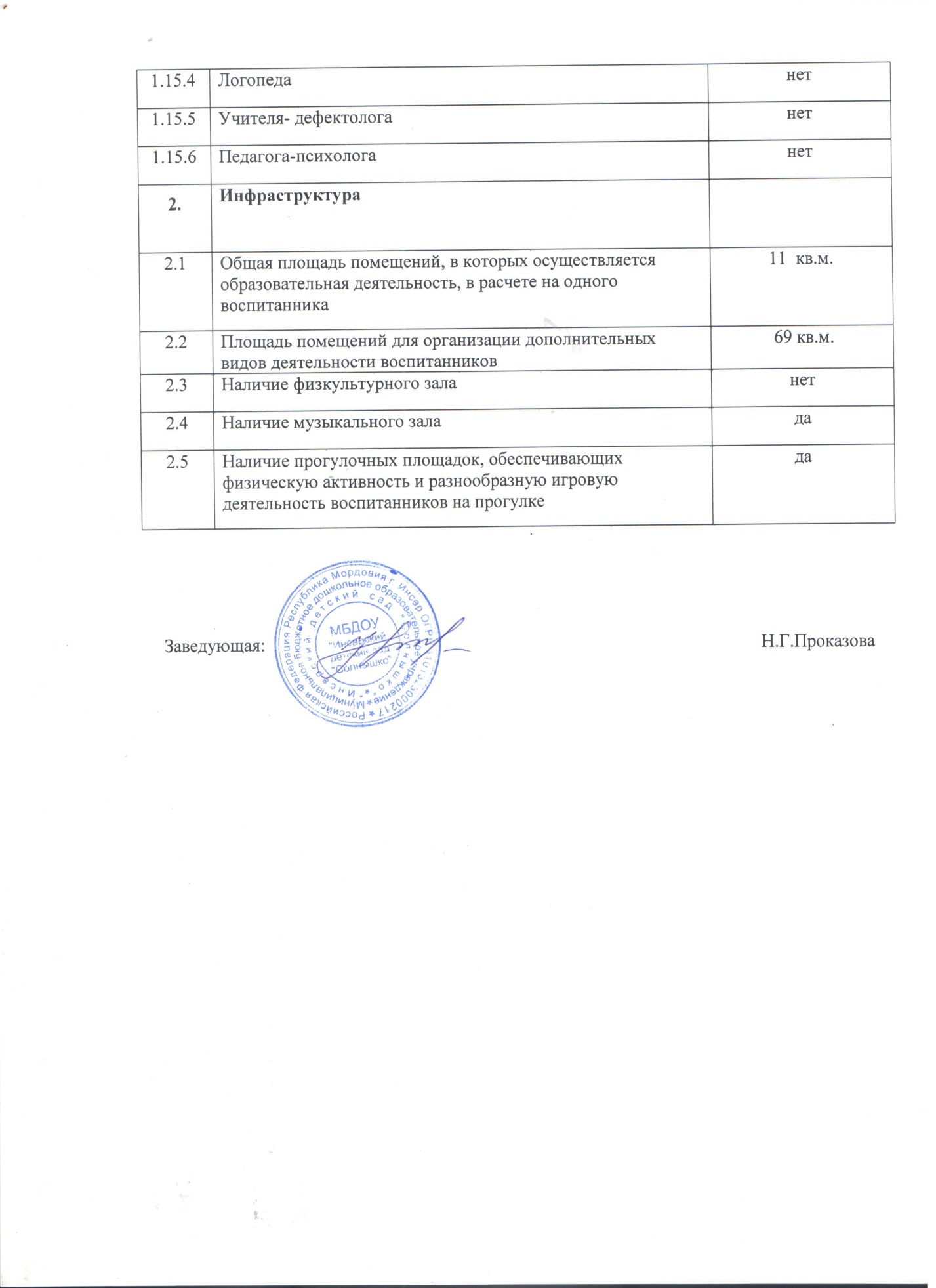 Заведующая:                                                                                                 Н.Г.Проказова№НазваниеВозраст детейКоличество детейНаправленностьгруппы1.Кораблик2-3 лет17Общеразвивающая 2.Непоседы3-4 года20Общеразвивающая3.Ромашка4-6 лет23Общеразвивающая4.Пчёлки6-7 лет 20ОбщеразвивающаяВозрастная группаФ.И.О. педагогов Квалификационная            категорияГруппа №1 (с 2 до 3лет)Балуева Н.А.Барашкина С.О.Высшая категория 8 разрядГруппа №2(с 3 до 4 лет)Ладанова М.А.Инякина И.В.1 категория1 категорияГруппа  №3(с 4 до 6 лет)Поползухина И.И.Жалнова С.А.Высшая категория1 категорияГруппа№4(с 6 до 7 лет)Синичкина Е.С.Бесчётнова Т.В.Высшая категорияВысшая категория№ п\псодержание основных мероприятийсроки проведенияисполнительСовершенствование и расширение нормативно – правовой базы  МБДОУ на 2019 год.в течение годаЗаведующаяПроказова Н.Г.Разработка нормативно – правовых документов, локальных актов о работе учреждения на 2019 год.в течение годаЗаведующаяПроказова Н.Г.Внесение изменений в нормативно – правовые документы по необходимости (распределение стимулирующих выплат, локальные акты, Положения и др.)в течение годаЗаведующаяПроказова Н.Г.Разработка текущих инструктажей по ОТ, ТБ и охране жизни и здоровья детей.в течение годаЗаведующаяПроказова Н.Г., ответственный по ОТ Бесчётнова Т.В.Производственные собрания и инструктажив течение годаЗаведующаяПроказова Н.Г., ответственный по ОТ Бесчётнова Т.В.Приведение в соответствии с требованиями  должностных инструкций и инструкций по охране труда работников ДОУв течение годаОтветственный по ОТ Бесчётнова Т.В.№ п\псодержание основных мероприятийсроки проведенияисполнитель1Деятельность руководителя по кадровому обеспечению.в течение  годаЗаведующаяПроказова Н.Г.2Определение ключевых направлений работы учреждения на 2019 год, составление планов по реализации данной работы.августЗаведующаяПроказова Н.Г., педагоги.3Составление перспективных планов работы учреждения, разработка стратегии развития ДОУ на основе анализа работы учреждения.августЗаведующаяПроказова Н.Г.4Составление перспективных планов воспитательно-образовательной  работы педагоговавгустПедагоги ДОУ5Проведение педсоветов, инструктажей, и др. форм информационно – аналитической деятельности.в течение  годаЗаведующаяПроказова Н.Г.6Оформление наглядной информации, стендов, памяток по текущим  управленческим вопросам.в течение  годаЗаведующаяПроказова Н.Г.7Организация взаимодействия между всеми участниками образовательного процесса: дети, родители, педагоги.в течение годаЗаведующаяПроказова Н.Г.8Подведение итогов деятельности МБДОУ за 2019 год, анализ проделанной работы, подведение итогов и выводов:проблемный анализ деятельности образовательного учреждения по направлениям: (анализ воспитательно-образовательного процесса в ДОУ;анализ состояния материально – технической базы;анализ реализации инновационных технологий в ДОУанализ педагогических кадров и др.анализ заболеваемости детейдекабрьЗаведующаяПроказова Н.Г.ЗавхозШкоденко А.В.Воспитатели ДОУ№ Содержание  основных мероприятийСрокиОтветственные1Установочный «Новый учебный год на пороге ДОУ»Повестка дня:Вступительное слово заведующего. Утверждение кандидатур председателя и секретаря педагогического совета.1. Анализ работы в летней – оздоровительный период.2. Ознакомление педагогического коллектива с годовым планом ДОУ на новый учебный год. 3. Актуальность  проектной деятельности в ДОУ.4. Игра для педагогов «Педагогический ринг»5. РазноеРешение педагогического совета30.08.2019ЗаведующаяПроказова Н.Г.2Тема «Основные направления деятельности коллектива и родителей воспитанников по здоровьесбережению и формированию привычки к здоровому образу жизни у детей дошкольного возраста»1.Приветственное слово заведующего с сообщением о теме педагогического совета.2.Анализ состояния здоровья воспитанников д/сада за прошлый год и проводимые оздоровительные мероприятия в ДОУ.3. Анализ ОД по основам безопасности жизнедеятельности детей в ДОУ»4.Выступление воспитателя на тему: «Что же такое здоровьесберегающая технология»?5. Проведение дискуссии с родителями и педагогами.6. Выступление инструктора по физической культуре.7. Деловая игра.-Педагогические упражнения «Переводчик»;-закончи пословицу о здоровье;-Афоризмы;-«Угадай и назови»;-Ролевой тренинг невербальных средств общения «Угадай, кто это»-Блиц-опрос «Что такое здоровье?»;8. Рефлексия9. Презентация групповых проектов (воспитатели групп)10. Проект решения педагогического совета22.11.2019ЗаведующаяПроказова Н.Г.3Тема «Метод проектов как средство разработки и внедрения педагогических инноваций в образовательный процесс».1.Актуальность темы педсовета.2.Вариативность использования проектного метода.3.Виды проектов, используемых в работе дошкольного учреждения.4.Планирование работы по подготовке проекта.5.Педагогическая импровизация «Знатоки проектного метода?»6.Результаты Анкетирования.7.Принятие решения педсовета.02.03.2020ЗаведующаяПроказова Н.Г.4Тема «Развитие речи и речевого общения детей посредством произведений художественной литературы»                              1.  О выполнении решений педагогического совета № 3     2. Аналитическая справка по итогам тематического контроля  «Оценка эффективности работы с детьми  по освоению образовательной области «Речевое развитие»                                          3.Деловая игра «Знатоки детской художественной литературы».4. Принятие решения.24.04.2020ЗаведующаяПроказова Н.Г.Учитель-логопед Пузакова Т.А.5Тема "Итоги воспитательно - образовательной работы за 2019 - 2020 учебный год. Перспективы работы коллектива МБДОУ на следующий учебный год»1. Анализ состояния здоровья воспитанников, заболеваемость детей в течение года, результаты физкультурно-оздоровительной работы, закаливания, рационального питания и т.д.2. Результаты выполнения образовательной программы; анализ уровня развития детей (интеллектуального, нравственного, художественно-эстетического, физического). Результаты диагностики ЗУНов детей по всем разделам программы воспитания и обучения в ДОУ. 3. Результаты работы по выполнению основных задач педагогического коллектива (в форме анализа).4. Уровень готовности к обучению в школе детей подготовительной к школе группы (результаты диагностики развития детей, поступающих в школу).Аналитическая справка по фронтальной проверке “Готовность детей к школьному обучению”5. Обсуждение и утверждение плана воспитательно –образовательной работы с детьми на летний период.6. Определение перспектив работы дошкольного учреждения на следующий учебный год.29.05.2020ЗаведующаяПроказова Н.Г.Мероприятия Срок Ответственный Составление и утверждение планов преемственности в работе ДОУ и школы; Август Заведующая,завуч начальной школыСовместные методические мероприятия  По плануЗаведующая,завуч начальной школыЭкскурсии к зданию школыСентябрь, майВоспитатели подготовительной к школе группыВзаимопосещение  уроков  и  занятий  воспитателями  и учителями.В теч.уч. годаЗаведующая,завуч начальной школы№Социальный институтСрокиОтветственный 1.МБУДО  «Инсарский районный Дом творчества»По плануЗаведующаяПроказова Н.Г.2.МБУДО «Инсарская районная спортивная школа»По плануЗаведующаяПроказова Н.Г.3.« Инсарский историко – краеведческий музей» По плануЗаведующаяПроказова Н.Г.4.МБОУ «Инсарская средняя общеобразовательная школа №1»По плануЗаведующаяПроказова Н.Г.5. МБОУ «Инсарская средняя общеобразовательная школа №2»По плануЗаведующаяПроказова Н.Г.6.МБУК «Центральная библиотека Инсарского муниципального района».По плануЗаведующаяПроказова Н.Г.№ п\псодержание основных мероприятийсроки проведенияисполнитель 1.Планирование работы, отслеживание графиков курсовой подготовки.Составление банка данных (и обновление прошлогодних данных) о прохождении педагогами курсовой подготовкисентябрьЗаведующаяПроказова Н.Г.Прохождение педагогами курсов:не запланированопо плану курсовой подготовкиЗаведующаяПроказова Н.Г.Посещение педагогами методических объединений районапо плану м.о.Воспитатели ДОУОрганизация работы педагогов по самообразованию.Выбор тематики и направлений самообразованияОказание методической помощи в подборе материала для тем по  самообразованию.Организация выставок методической литературы.Подготовка педагогами отчетов и докладов о накопленном материале за год.в течение года Воспитатели ДОУПодписка литературных, методических и других печатных изданий в МБДОУ.Приобретение новинок методической литературы в течение годав течение года Воспитатели ДОУ№ п\псодержание основных мероприятийсроки проведенияисполнитель1Внедрение в образовательный процесс новых педагогических программ и технологий. Использование в работе современных педагогических технологий (развивающее обучение, индивидуальных подход, метод проектной деятельности, здоровьесберегающие технологии, личностно – ориентированная модель воспитания детей и другие) в течение года Воспитатели ДОУ2Изучение содержания инновационных программ и пед. технологий с педагогическим коллективом, посредством разнообразных форм методической работыв течение годаВоспитатели ДОУ 3Обобщение теоретических и оформление практических материалов по внедрению новых программ.в течение годаВоспитатели ДОУ4Подведение итогов деятельности ДОУ по использованию инновационных программ и технологий, определение перспектив работы на следующий год.майЗаведующаяПроказова Н.Г.№ п\псодержание основных мероприятийсроки проведенияисполнитель1Планирование деятельности администрации МБДОУ по контролю 2019 год(по функциональным обязанностям)Контроль за функционированием МБДОУ в целомКонтроль за воспитательно-образовательной работой в ДОУКонтроль за  оздоровлением и физическим развитием детей Контроль за состоянием материально – технического состояния МБДОУв течение года ЗаведующаяПроказова Н.Г.Шкоденко А.В.2Планирование контроля на 2019 год(по видам)текущий (цель: получение общего представления о работе педагога, об уровне педагогического процесса в целом в той или иной группе, о стиле работы педагога)итоговый(цель: выявление готовности детей к обучению в другом ДОУ)        ·  контроль за уровнем реализации программы,        ·  контроль за уровнем  подготовки детей к переходу в другое ОУ.оперативный(цель: выявление состояния работы педагогического коллектива и отдельных воспитателей на определенном этапе работы)Подготовка групп и ДОУ в целом к новому учебному году.Контроль за созданием благоприятных адаптивных условий первой младшей группе.Состояние физкультурно-оздоровительной работы в ДОУ.Контроль за подготовкой ДОУ к осеннее - зимнему периодуКонтроль за организаций прогулок в осенне-зимний период.Готовность педагогов к мониторингуСоблюдение должностных обязанностей, правил техники безопасности, правил пожарной безопасности, инструкций по охране трудаСоблюдение гигиенических и педагогических нормКонтроль за соблюдением режима дня, графика проведения занятий. предупредительный  (цель: предупреждение того или иного недостатка в работе, профилактика возможных нарушений, отбор наиболее рациональных методов работы)взаимоконтроль  (цель: оценка педагогического процесса, осуществляемая воспитателями в ДОУ)       взаимопосещение занятийсамоанализ (цель: повышение качества образовательного процесса посредством умения педагога находить недостатки в своей работе и способы их преодоления)в течениигодамайв течениигодав течениигодав течениигода ЗаведующаяПроказова Н.Г. ЗаведующаяПроказова Н.Г. ЗаведующаяПроказова Н.Г. Воспитатели ДОУ  Воспитатели ДОУ3Планирование контроля ДОУ(по направлениям работы) :Контроль методической работы и образовательного процесса.Контроль за кадрами.Административный контроль питания.Контроль состояния материально – технической базы ДОУв течение года ЗаведующаяПроказова Н.Г., завхозШкоденко А.В.NСодержаниеСрокиОтветственныйПедагогический мониторингПедагогический мониторингПедагогический мониторингПедагогический мониторинг1Оформление Банка данных семьиЦель: сбор информации о семьях воспитанниковсентябрьВоспитатели2АнкетированиеЦель: диагностика игры дошкольников в условиях семьисентябрь -  майВоспитатели3АнкетированиеЦель: всесторонняя оценка деятельности ДОУежеквартальноВоспитатели4Предоставление материалов для самодиагностикипо запросуСпециалистыПедагогическое образование и поддержка родителейПедагогическое образование и поддержка родителейПедагогическое образование и поддержка родителейПедагогическое образование и поддержка родителей5Консультации специалистов индивидуальныепо запросуСпециалисты6Консультации:- Адаптация в детском саду- Содержание ООП ДОУ- Особенности развития детей с ЗПР- Возрастные особенности ребенка- Развитие речи ребенка- Играем вместе- Готовность ребёнка к школе- Развитие психических процессов- Формирование навыков безопасного поведения- Итоги воспитательно-образовательного процесса за годсентябрьсентябрьсентябрьоктябрьдекабрьфевральмартапрельмаймайВоспитателиЛогопед7Листовки, буклеты:- Правила приема в детский сад- Профилактика гриппа- Игры на каждый день по развитию речи- Значение игрушки в жизни ребенка- Ребенок на дороге- Портрет идеального первоклассникасентябрьдекабрьянварьмартапрельапрельЗаведующаяЛогопедВоспитатели8Родительские уголкипостоянноВоспитатели9Информационные папки-передвижкиежемесячноВоспитатели10Наглядная информация (стенды)постоянноЗаведующаяВоспитатели11Рекомендации на сайте ДОУеженедельноВоспитателиСовместная деятельность педагогов и родителейСовместная деятельность педагогов и родителейСовместная деятельность педагогов и родителейСовместная деятельность педагогов и родителей12Выставки:- фото «Я этим летом…»- выставка  поделок из овощей и фруктов «Волшебный сундучок осени» (совместно с родителями)- плакатов на тему безопасности- традиционная новогодняя выставка  креативных новогодних поделок: «Серпантин новогодних идей»   - выставка рисунков и поделок «Этот день мы приближали, как могли»сентябрьоктябрьянварьфевральапрельмайВоспитатели13Конкурсы:- поделок из природного материала- «Новогодняя открытка»-  поделок  и рисунков «Пасху радостно встречаем»-  чтецов ко Дню ПобедыоктябрьдекабрьмартВоспитатели15Участие в праздниках, развлечениях, досугах:- Осенние праздники- Концерт к Дню Матери- Новогодние утренники- Спортивные развлечения- Праздники к 8 марта- Выпускной балоктябрьноябрьдекабрьфевральмартмайМузыкальный руководительВоспитатели16Участие в проектной деятельностипостоянноВоспитатели№ п\пТема общего родительского собрания		Сроки1.Установочное собрание «Приоритетные направления деятельности ДОУ в 2019 – 2020 учебном году»Сентябрь2.Тема «Детский сад – ребенок – школа»1. Взаимодействие детского сада и школы в подготовке детей к школьному обучению в соответствии с ФГОС ДО. 2. Основные направления преемственности детского сада и школы.3. Безопасность урок « Здоровья»- усиление мер по профилактике инфекций, профилактика детского дорожного травматизма.Ноябрь3.Тема «Навстречу блеску детских глаз, взрослые сделайте шаг» (круглый стол)Цель: повышение педагогического мастерства, компетентности родителей в вопросах развития и воспитания детей, ознакомить родителей дошкольников с основными факторами, способствующими укреплению и сохранению здоровья детей в домашних условиях и условиях детского сада.Апрель4.Тема «Как повзрослели и чему научились наши дети за этот год. Организация летнего отдыха детей»Май N п/пПоказателиЕдиница измерения1.Образовательная деятельность1.1Общая численность воспитанников, осваивающих образовательную программу дошкольного образования, в том числе:92 человека1.1.1В режиме полного дня (8-12 часов)80 человек1.1.2В режиме кратковременного пребывания (3-5 часов)12 человек1.1.3В семейной дошкольной группе0 человек1.1.4В форме семейного образования с психолого-педагогическим сопровождением на базе дошкольной образовательной организации0 человек1.2Общая численность воспитанников в возрасте до 3 лет29 человек1.3Общая численность воспитанников в возрасте от 3 до 8 лет63 человека1.4Численность/удельный вес численности воспитанников в общей численности воспитанников, получающих услуги присмотра и ухода:80  человек/100%1.4.1В режиме полного дня (8-12 часов)80 человек/100%1.4.2В режиме продленного дня (12-14 часов)0 человек/0%1.4.3В режиме круглосуточного пребывания0 человек/0%1.5Численность/удельный вес численности воспитанников с ограниченными возможностями здоровья в общей численности воспитанников, получающих услуги:0 человек/0%1.5.1По коррекции недостатков в физическом и (или) психическом развитии0 человек/%1.5.2По освоению образовательной программы дошкольного образования0 человек/0%1.5.3По присмотру и уходу0 человек/%1.6Средний показатель пропущенных дней при посещении дошкольной образовательной организации по болезни на одного воспитанника2,2 дня1.7Общая численность педагогических работников, в том числе:11 человек1.7.1Численность/удельный вес численности педагогических работников, имеющих высшее образование 9 человек/82%1.7.2Численность/удельный вес численности педагогических работников, имеющих высшее образование педагогической направленности (профиля) 9 человек/82%1.7.3Численность/удельный вес численности педагогических работников, имеющих среднее профессиональное образование2 человек/18%1.7.4Численность/удельный вес численности педагогических работников, имеющих среднее профессиональное образование педагогической направленности (профиля) 2 человек/18%1.8Численность/удельный вес численности педагогических работников, которым по результатам аттестации присвоена квалификационная категория, в общей численности педагогических работников, в том числе:10 человек/91%1.8.1Высшая 5 человек/45,5%1.8.2Первая5 человек/45,5%1.9Численность/удельный вес численности педагогических работников в общей численности педагогических работников, педагогический стаж работы которых составляет:2 человека /18%1.9.1До 5 лет1человек/9%1.9.2Свыше 30 лет1 человек/9%1.10Численность/удельный вес численности педагогических работников в общей численности педагогических работников в возрасте до 30 лет3 человек/27%1.11Численность/удельный вес численности педагогических работников в общей численности педагогических работников в возрасте от 55 лет1 человек/9,%1.12Численность/удельный вес численности педагогических и административно-хозяйственных работников, прошедших за последние 5 лет повышение квалификации/профессиональную переподготовку по профилю педагогической деятельности или иной осуществляемой в образовательной организации деятельности, в общей численности педагогических и административно-хозяйственных работников12 человек/100%1.13Численность/удельный вес численности педагогических и административно-хозяйственных работников, прошедших повышение квалификации по применению в образовательном процессе федеральных государственных образовательных стандартов в общей численности педагогических и административно-хозяйственных работников12 человек/100%1.14Соотношение "педагогический работник/воспитанник" в дошкольной образовательной организации11человек/92человек1.15Наличие в образовательной организации следующих педагогических работников:1.15.1Музыкального руководителяда1.15.2Инструктора по физической культуреда (совместитель)1.15.3Учителя-логопедада